Лот № 6 (ул. Жиленкова, дом 14 – МАОУ СОШ № 11)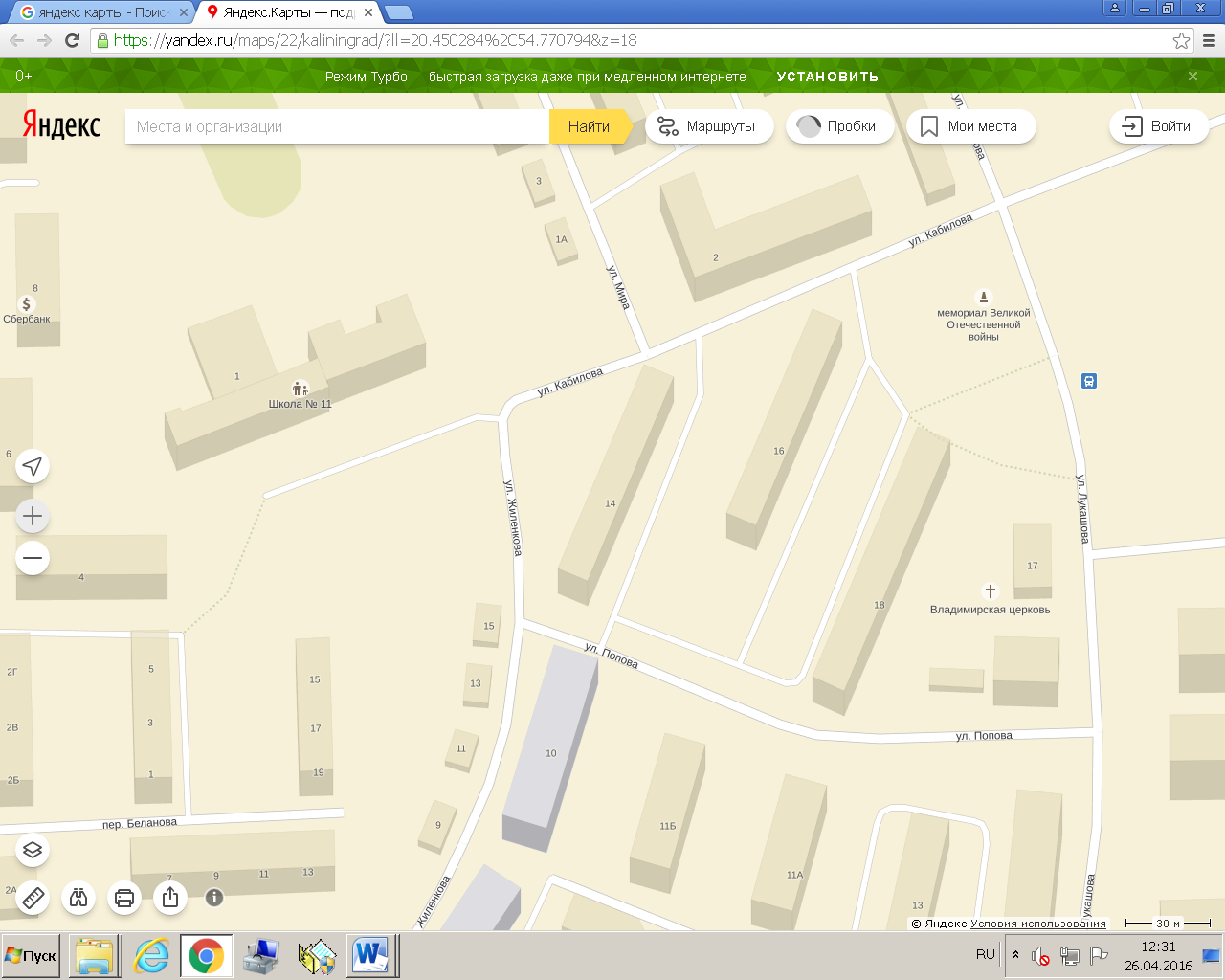 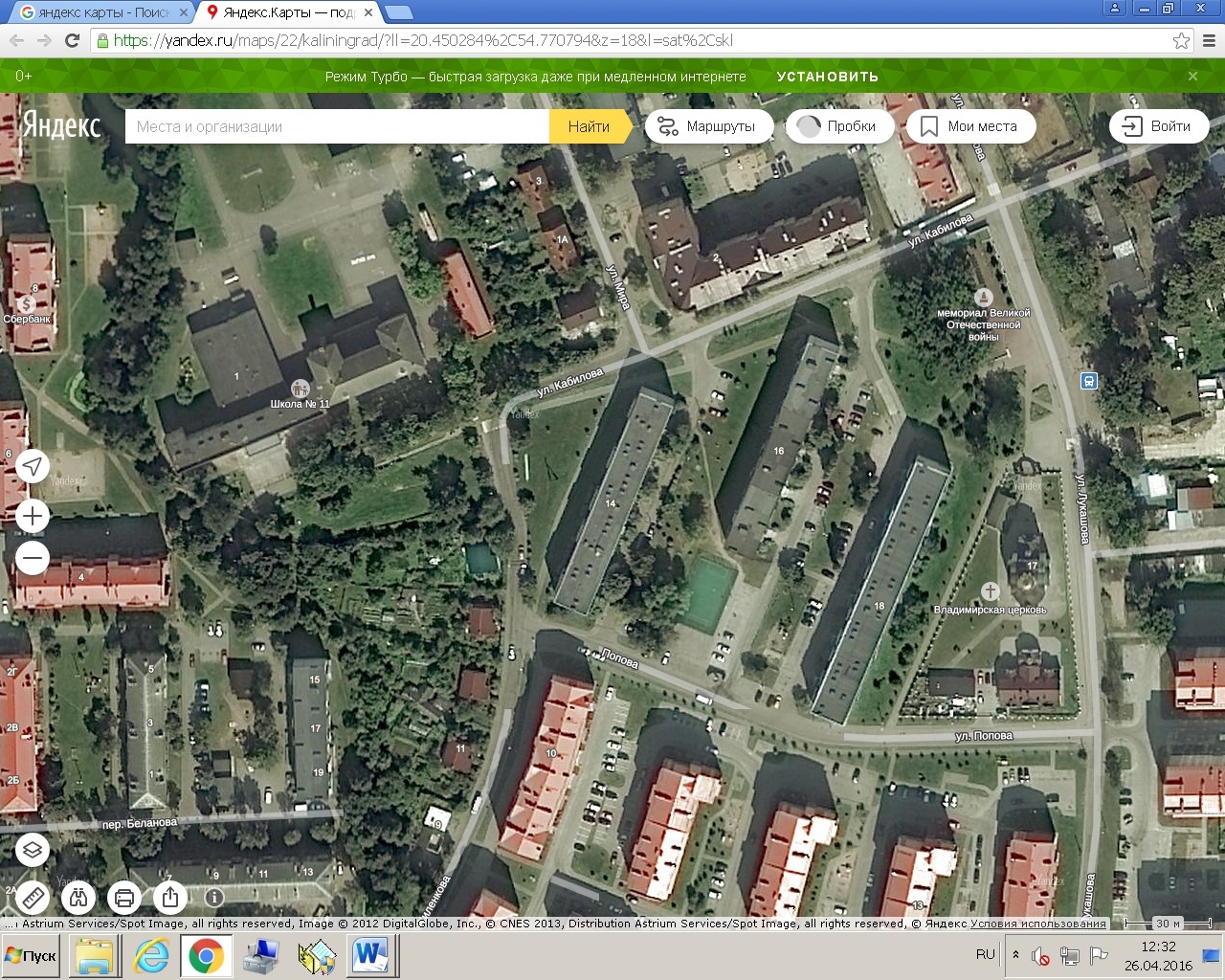 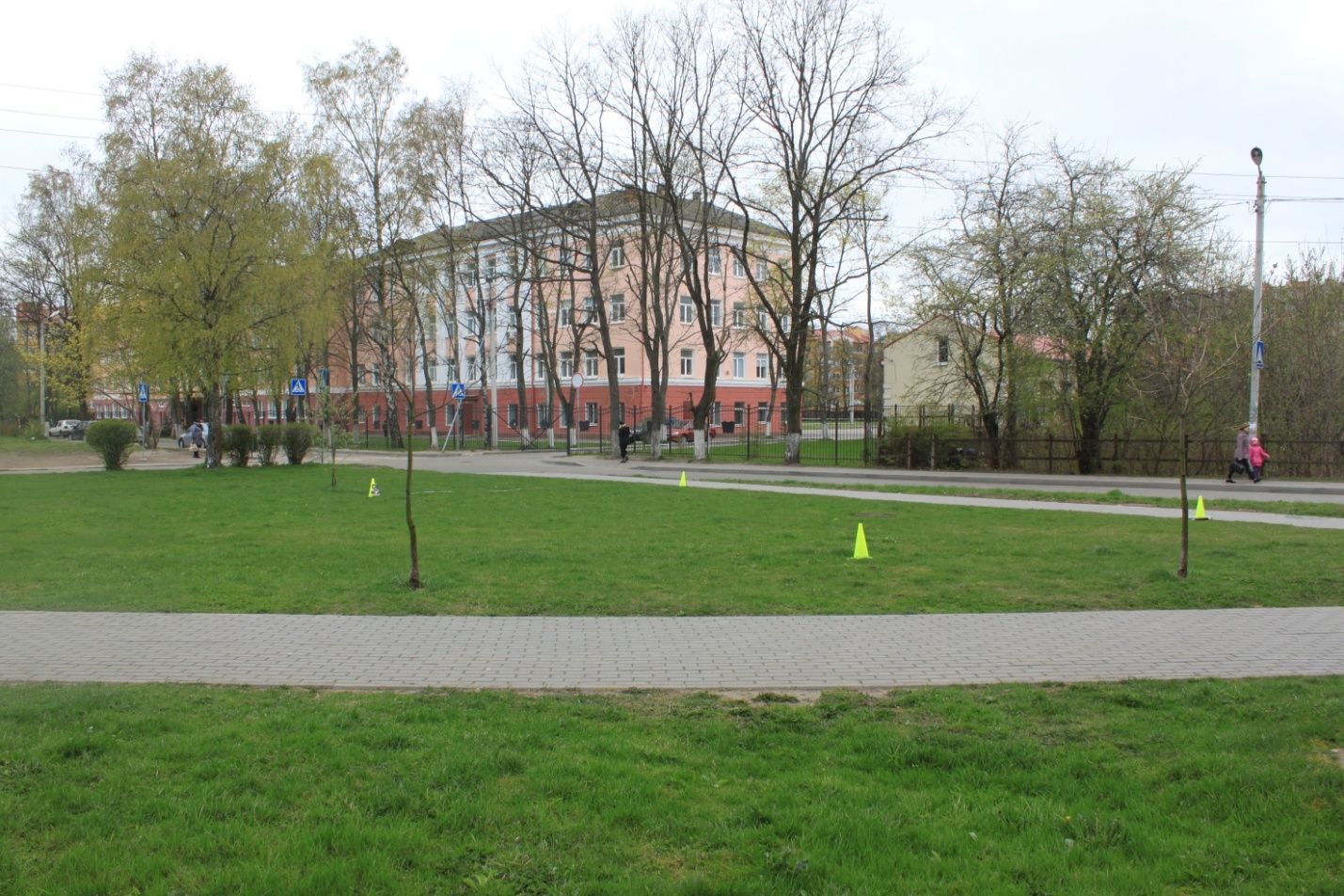 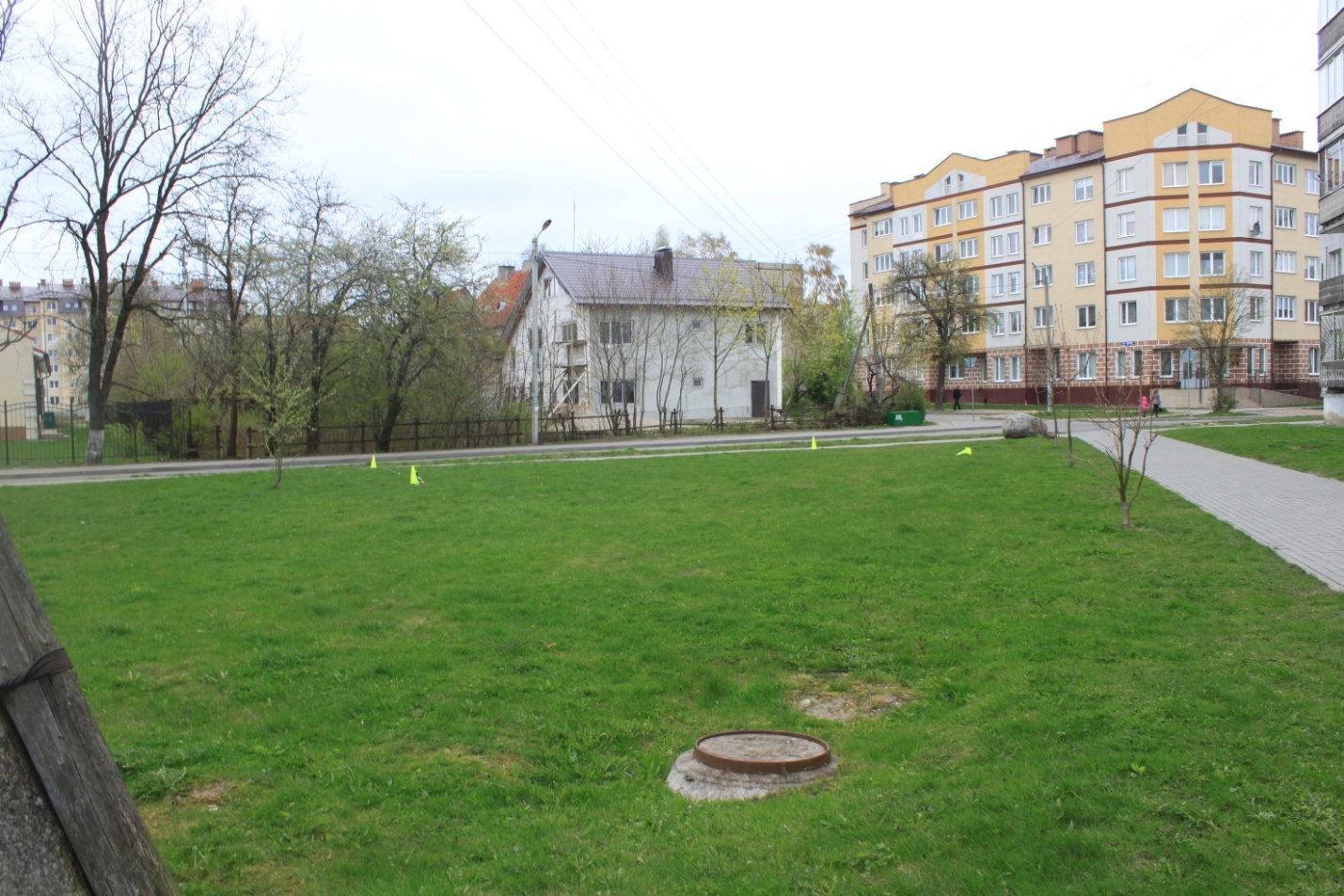 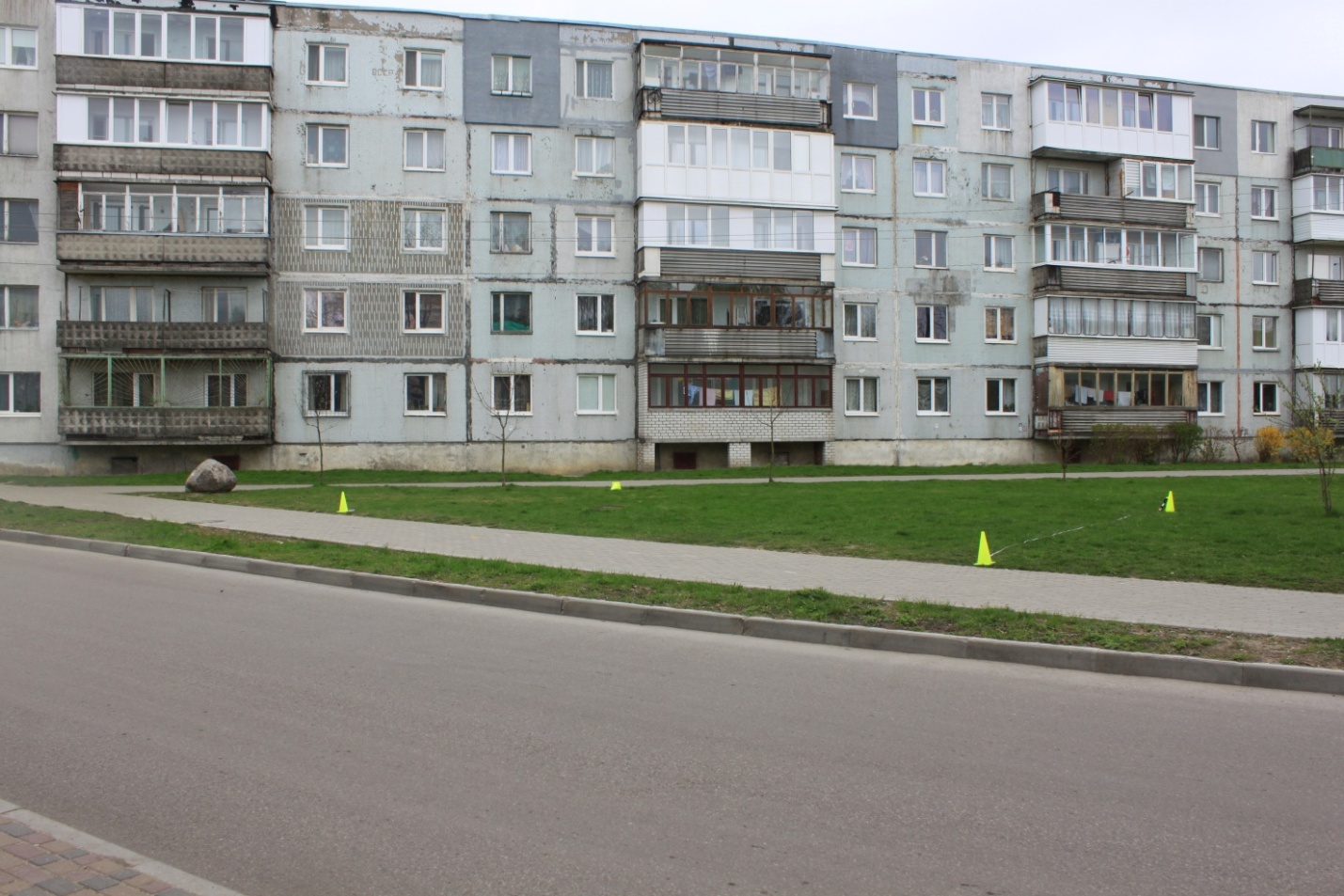 